CLACKAMAS RIVER WATER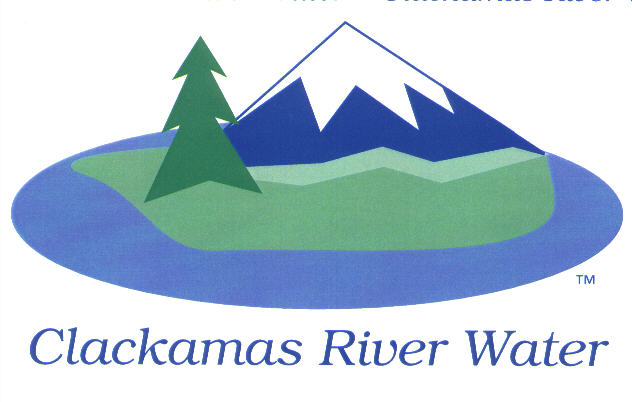 BOARD OF COMMISSIONERSREGULAR MEETING & WORK SESSIONHeld at 16770 SE 82nd Dr.April 9, 2015AGENDA6:00 pm – 8:00 pmPlease sign the attendance sheet.  Members of the public are welcome to speak for a maximum of three minutes. Public comment provided at the beginning of the agenda will be reserved for comment on agenda items, special presentations, letters and complaints.  Public comment as listed at the end of the agenda will be for the purpose of “wrapping up” any remaining concerns. REGULAR MEETING @ 6:00 p.m.  Call to Order, Pledge of Allegiance and Roll Call – Larry Sowa, Board PresidentApproval of the AgendaReport on March 16, 2015 Executive SessionPublic Comment (see blue box at the top of the agenda)Consent Agenda CA-1:	Gross Payroll and Accounts Paid:  March 2015 CA-2:	Cash Position and Transfers: March 2015Informational ReportsMANAGEMENT REPORT – Lee Moore Sr., General ManagerPublic Comment (see blue box at the top of the agenda)				Commissioner Business Commissioner Reports and Reimbursements –Hugh Kalani and Dave McNeel    Adjourn regular meetingWORK SESSION @ 6:30 p.m. Right of Way Fees with Oregon City - Discussion around CRW continuing to charge the Right of Way fee imposed by Oregon City across the entire CRW rate payer base vs. charging the fee only to those customers in Oregon City.Adjourn work sessionWork Session Reminders:Work Session – not recordedNo decisions will be made by the CRW BoardStaff may get direction or a sense of the board on key issuesMembers of the public are allowed to attend but not participate        (public comment provided at the end of the session)The meeting location is accessible to persons with disabilities.  A request for accommodations for persons with disabilities should be made at least 48 hours before the meeting to Adora Campbell (503) 722-9226.                                                         